花蓮縣上騰高級工商職業學校111學年度第2學期【均質化】111-4-3-9飛機氣動力學原理與實務課程實施計畫依據：111學年度高級中等學校適性學習社區教育資源均質化實施方案，111-4-3-9動力機械專業學習社群計畫。目的：辦理專業成長工作坊，經由專家指導國高中生體驗利用回收環保材料，水火箭、手擲機製作並介紹簡單飛行原理，厚植專業知能，活化教學。透過專家學者的指導，提升學生學習動機之了解其專業技能及相關知識。主辦單位：上騰工商。協辦單位：花蓮縣社區內各國高中職學校。辦理時間及流程：112年3月18日(六) 09：10~16：00。地點：上騰工商-飛修科 飛航大樓。講師：飛修科科主任鄭光超，專任教師曾幼麟，萬能科大講師陳志宏。研習對象：花蓮縣社區內各國中生及本校學生，預定人數30人。全程參與者給予研習時數6小時。預期效益：參加人員能獲得對飛機動力等專業知識，並能透過實作方式更能了解其中。報名方式：自即日起至112年3月12日止，請上網https://forms.gle/vyjHV8Rh9VQWY9QU9或掃描 QR Code 後快速開啟google表單填寫報名。 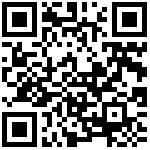 聯絡人：飛修科鄭光超主任（電話：03-8538565分機26或0937167185）或游恩郎主任（電話：03-8538565分機24）。經費來源：本計畫所需經費由111學年度高級中等學校適性學習社區教育資源均質化實施方案經費支應。請著長袖長褲、勿穿拖鞋。節次時間課程主題內容綱要08：30~09：10報到一09：10~10：00飛行力學概論動力來源-水與氣的原理二10：10~11：00水火箭實作高、中、低翼機型介紹飛行特性與機翼剖面之關連三11：10~12：00水火箭實作水火箭機身、機翼、尾翼組合配重技巧與滯空性之關連12：00~13：00午膳四13：10~14：00手擲機實作手擲機飛行原理與應用-試飛修正、配重及性能改善五14：10~15：00手擲機實作手擲機飛行原理與應用-機翼剖面介紹、操縱面與機身重心組合六15：10~16：00手擲機實作手擲機飛行原理與應用-試飛修正、配重及滯空性能改善